Департамент образования Администрации города ЕкатеринбургаОтдел образования департамента Администрации Кировского районаМуниципальное бюджетное дошкольное образовательное учреждение –детский сад №100                               620041, г. Екатеринбург, ул. Уральская, 48А тел/факс: (343)341-63-60, e-mail: kgarden100@mail.ruСпортивный праздник  в старшей группе«Служу России»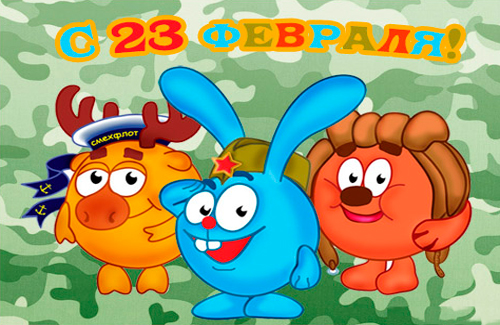                                  Воспитатель : Бессонова И.Г.Екатеринбург 2Екатеринбург, 2017гСпортивный праздник  в старшей группе «Служу России»Цель:- воспитать чувство гордости, благодарности и уважения к российской армии, любви к Родине;Задачи:- пропаганда здорового образа жизни;- укрепление здоровья детей, вовлечение их в систематические занятия физической культурой;- формирование чувства долга и любви к отечеству, уважения к ветеранам и тем, кто служит, воспитания чувства патриотизма;- воспитание волевых качеств.- развивать выдержку, выносливость, воображение, кругозор;- воспитывать соревновательные качества, чувства взаимовыручки, поддержки;- обеспечить высокую двигательную активность детей.План подготовки мероприятияЭмблемы  на каждого участника команд; пилотки ; 2 коллажа «Еда полезная и не полезная», фломастеры; скамейка; кегли; обручи ;барабан; конверт-донесение с загадками ; мяч; 2дуги; Нетбук, Флеш –память : марш («Служить России суждено тебе и мне» ( № 1), песня «Если с другом вышел в путь», музыка Шаинского)  (№2) ,песня «Аты-баты шли солдаты..»  (№ 3), « Паровоз умчится, прямо на границу…» (Л.Агутин) (№4)Предварительная работа :  беседа о значении праздника «День защитника Отечества».Ход мероприятия:Звучит марш («Служить России суждено тебе и мне» ( № 1) . Авторы слов и музыки: И. Резник, Э. Ханок.) .Дети колонной по одному входят в зал, выполняют перестроение. Строятся в одну шеренгу. На груди эмблемы команд. Ведущий:  Дорогие ребята! Вот опять мы собрались все вместе в этом зале. Настроение у нас радостное и приподнятое, ведь мы сегодня отмечаем праздник – День Защитника Отечества.  Вся Россия в этот день поздравляет ваших пап и дедушек, а мы поздравим  наших мальчиков. Пусть же в этот день как можно больше радости будет в нашем зале. Учитывая то, что в армии служат не только мужчины , но и  женщины, мы приглашаем в свои ряды девчонок.Ребенок :  Дуют ветры в феврале, воют в трубах громко, 
                          Змейкой мчится по земле лёгкая позёмка. 
                          Поднимаясь, мчатся вдаль самолётов звенья. 
                          Это празднует февраль армии рожденье.    Ведущий  : День нашей армии сегодня.                Сильней ее на свете нет.                Привет защитникам народа!                 Российской армии...Дети: Привет!Ведущий  :К военным играм готовы? Главное – дисциплина и точность          выполнения приказов. За каждую победу команде начисляется награда  в виде флажков. У кого больше флажков, та команда и победит.Ведущий  Чтобы нести службу с честью, нужно готовиться к этому с детства. закаляться, заниматься зарядкой.  День у солдата начинается с подъёма. Они быстро встают, быстро одеваются и делают зарядку.  И  мы сделаем с вами  веселую зарядку.Зарядка : « Игра с флажками»:Синий – хлопать, зеленый – топать,Желтый – молчать, красный – "Ура!” кричать.Ведущий  :Представьте себе, что вы служите в армии и в вашей части    объявили ученья! Эстафета № 1 «Рота, подъем!»По команде ведущей: «Рота, подъем!» дети встают со своих мест и быстро строятся• в шеренги, в соответствии с цветом атрибутов. Ведущая отмечает команду, которая построилась первой.Эстафета № 2   "Боевая тревога” (бег в пилотках на голове).Ваша задача как можно быстрее надеть пилотку на голову.(Первый ребенок надевает пилотку, бежит до ориентира и возвращается назад, передаёт следующему  пилотку.  Следующий ребенок выполняет то же самое и т. д.)Ведущий: Для начала очень даже неплохо! Молодцы! В армии как и в детском саду есть завтрак  и солдаты должны разбираться, какая полезная еда, а какая не очень полезная.
Дидактическая  игра «Полезно – вредно»На большом листе изображена  еда  - полезные  и не полезные для здоровья продукты.  Дети должны обвести полезные продукты.Ведущий:  После завтрака солдат ожидают разные занятия: строевая и физическая подготовка, изучение устава и многое другое.Игра для детей «Продолжи предложение»
«Танком управляет...»    - танкист
«Из пушки стреляет...»  -   зенитчики «Из минометов  стреляют…» - минометчики
«За штурвалом самолета сидит...» - летчик
«Из пулемета строчит...»  -     пулеметчик
«В разведку ходит...»         -   разведчик
«Границу охраняет...»      -     пограничник
«На подводной лодке несет службу...»      -      подводник
«С парашютом прыгает...»                       -       парашютист
«На кораблях служат...»                          -     моряки А  сейчас проведем занятия по физической подготовке. «Полоса препятствий»  Команды должны преодолеть полосу препятствий:  ходьба боком по скамейке, прыжки боком через канат, лежащий на полу, , пролезть в обруч боком ,обежать кегли змейкой.Ведущий: Солдаты должны быть дружными. Друг всегда тебя сможет выручить, если что-нибудь приключится вдруг... А вы, ребята, дружные? Песня «Если с другом вышел в путь», музыка Шаинского)  (№2)Ведущий:. Верю, верю, но лучше я сама проверю!Эстафета №3  «Переправа» (С обручами)
Хороший боец славится не только тем, что он знает, умеет, но и тем, что всегда готов прийти на помощь товарищу. Не зря армейская мудрость гласит: «Сам погибай, а товарища выручай», Перед нами река широкая. Нам нужно попасть на другой берег.  Вам нужно очень быстро переправится через реку (из обруча в обруч переходя), и чтоб услышали остальные солдаты, постучать в барабан, в знак того что здесь переправа будет безопасна. Вернуться назад по прямой линии , передать обручи следующему и встать в конец своей колонны. Ведущий: А сейчас вас ждет секретное задание. Все перевоплощаемся в разведчиков.Игра «Секретное донесение» Дети стоят в колонне парами, взявшись за руки (руки вверх),.перед ними на расстоянии 5-6 метров стоит водящий, стоящий с конвертом –донесением в руке. Он говорит «Кто сумеет добежать, донесенье первым взять?  Раз, два, три – беги!» После слов «Беги!» дети стоящие в колонне последними, опускают руки и бегут, чтобы взять конверт. Тот, кто первый взял конверт, становится водящим. Новая пара становится впереди колонны.Ведущий  :Сейчас по строгому солдатскому расписанию пришло время обеда.
Эстафета №4 «Солдатская каша» ( Кто быстрее перенесет овощи в ложке).Ведущая. После обеда, как обычно, у солдат  снова учебная и строевая подготовка. Нести службу нелегко. Солдаты должны быть сильными, ловкими, выносливыми. Они должны уметь переносить тяжелые предметы. Сегодня тяжелым предметом у нас будет мяч. Но этот мяч не обычный прыгунок, а достаточно тяжелый — набивной. Эстафета №5«Тяжелая ноша».Дети  стоят в колоннах. Перед каждой колонной набивной-мяч. Нужно, широко расставив ноги и наклонившись, прокатить мяч до последнего в колонне участника. Последний участник берет мяч, несет его в начало колонны и опять начинает прокатывание мяча. Ведущая отмечает команду, в которой первым вернется на место игрок, с которого начиналось соревнование.Ведущий :У солдат привал. Привал  - это небольшой отдых. (дети садятся в круг , каждая команда отдельно).Открывают конверт с донесением и отвечают на вопросы и отгадывают загадки.Вопросы командам поочередно .ЗАГАДКИ:1. Какие машины у летчиках? (самолет) . 
2. Чем отличаются различные роды войск? (формой, флагами, погонами, эмблемами) . 
3.  Две головы, шесть ног, две руки, один хвост. Кто же это такой? (Всадник). 
4. Какими качествами должен обладать солдат? (дружными, (смелыми, находчивым, ловкими, быстрыми)5. Глазами не увидишь, руками не возьмешь, а в бой без него не пойдешь. (Ура!)6. Летит — лается, упадет — рассыпается. (Снаряд)7. . Железная рыба плывет под водой
Врагу, угрожая огнём и бедой,
Железная рыба ныряет до дна,
Родные моря охраняет она. (Подводная лодка).8 Ползет черепаха-стальная рубаха,
Не знает ни боли она и ни страха.
Враг в овраг, и она, где враг.
Что это за черепаха? (Танк).9 Летела тетеря, вечером, не теперя, упала в лебеду, никак не найду. (Пуля)10.Два арапа — родных брата, ростом по колено, везде с солдатами гуляют и их защищают. (Сапоги)11 Огнем дышит, полымем пышет. (Пушка)12. Летит ворон, весь окован, кого клюнет — тому смерть. (Пуля)13. Летит, а не птица
Жужжит, а не жук? (Самолет)14  Какое животное является лучшим помощником пограничника? (собака) . 

Ведущая.  Эстафета  № 6 «Пограничники»
Они охраняют нашу Родину, и помогают им верные друзья собаки. У нас ещё только щенки, их еще надо учить, и ваша задача, вместе со служебной собакой, преодолеть препятствия и вернуться в штаб. 
Детям необходимо преодолеть препятствие  (пролезть под дугой)с маленькой собачкой – игрушкой в руках, добежать до ориентира, оббежать его и по прямой линии вернуться назад к команде, передать собачку – игрушку следующему игроку.
 Эстафета  № 6 « «Саперы».«Разминировать поле». У них сложная и конечно же опасная работа – найти и обезвредить мины!(На поле два обруча. По полю разбросаны кубики. Та команда, которая соберет больше кубиков в свой обруч, та и победила.)
 Ведущая: последние испытание на сегодня .Продолжить пословицу:Мир строит – а война … (разрушает)Трудно в ученье… (легко в бою)Один в поле… (не воин)Один за всех… (и все за одного)Щи да каша… (пища наша)Храбрый побеждает… (трус погибает)Ведущий: С последним заданием вы успешно справились
Завершая нашу военную игру, вот что я вам скажу: что у нас подрастает достойное поколение защитников Отечества. А это значит, что у нас будет кому защищать нашу Родину. Мы поздравляем еще раз всех с Днем защитника Отечества, желаем здоровья и счастья. И пусть небо над Россией и всем миром всегда будет голубым! Сейчас я предлагаю всем исполнить песню «Аты-баты шли солдаты..»  (№ 3)
Ведущий: наши будущие бойцы достойно справились с трудным испытанием. Благодарю за службу!Дети (встав и поднеся руку к виску): Служу России!Ведущий: И в завершение нашего праздника разрешите ознакомить вас с праздничным приказом главнокомандующего – заведующей нашим детским учреждением.Приказ от 17 февраля 2019 года.В ознаменование успешного завершения воинских учений в школе молодого бойца приказываю наградить весь личный состав заслуженными наградами ( медальки)Все приглашаются на танец  под песню « Паровоз умчится, прямо на границу…» (Л.Агутин) (№4